Hawaii-dessert med frugt og råcreme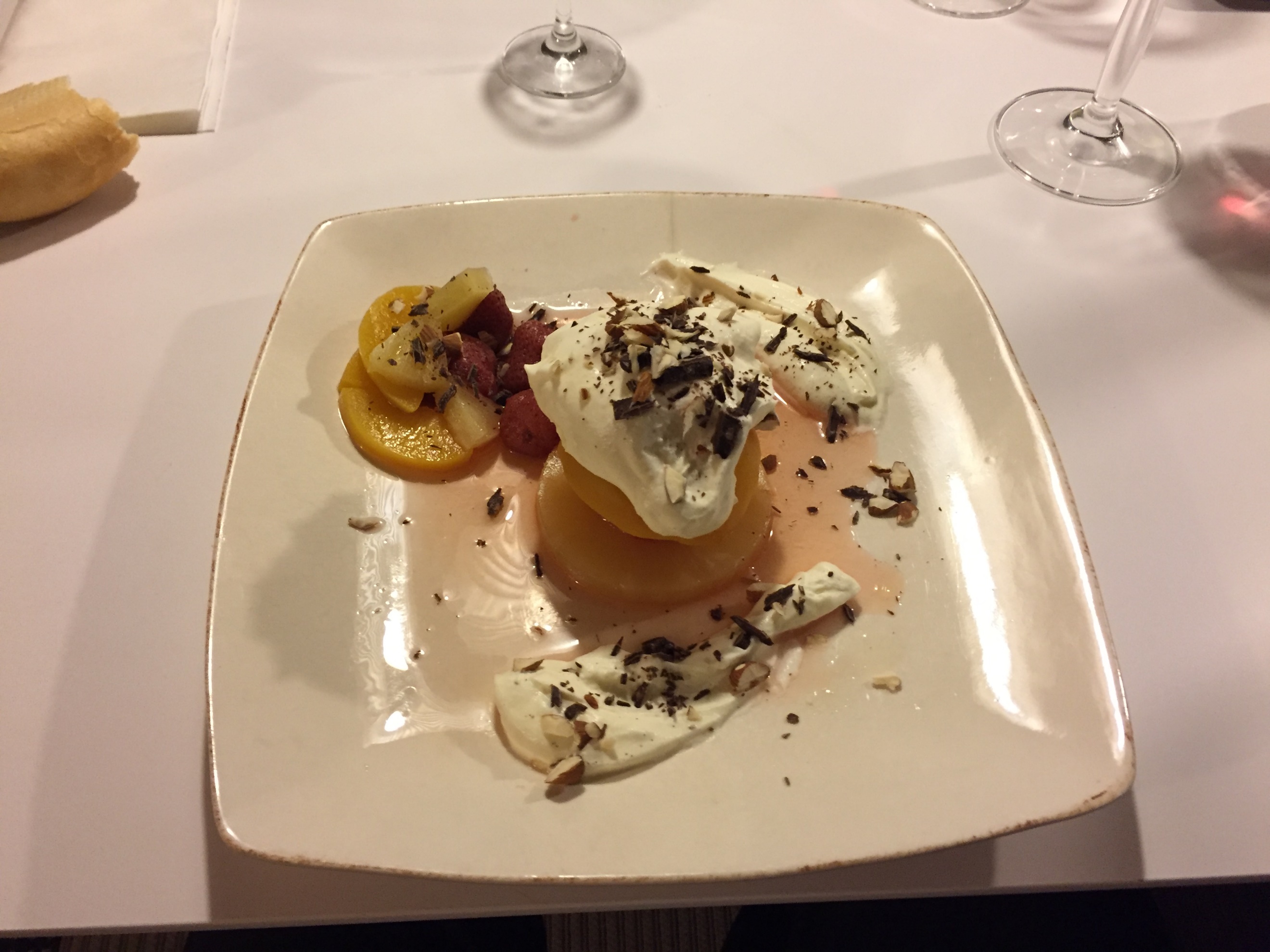 Dato:	28-10-2018Vin serveret til: Sherry – medium tør HovedingredienserDåsefrugt (ananas, jordbær, ferskenSukkerVaniljestang FlødeSherryPasteuriserede æggeblommerChokoladeMandler TilberedningDåsefrugten anrettes på tallerken og hældes let over med lidt sherry.Det skal stå og trække en halv dags tid.Råcreme: 
Pisk fløden, tilsæt resten af Ingredienserne. 

Hak chokolade og mandlerAnret frugten med råcremen og pynt med mandler og chokolade. 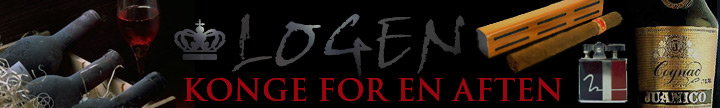 